Bitte die Informationen zu den Zusatzstoffen und Allergen auf gesonderten Blatt beachten!MittagessenSpeiseplan vom 20.05.19 bis 24.05.19MittagessenSpeiseplan vom 20.05.19 bis 24.05.19MittagessenSpeiseplan vom 20.05.19 bis 24.05.19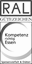 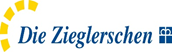 KindergerechtesMenü 3 VegetarischMenü 3 VegetarischBewusst Gesund *MontagMontag Spaghettia,a1,c 
Bolognese (Rind)1,a
Hartkäse gerieben1,2,g
Gemischter Salat1,4Sojabolognesea,a3,c,f 
Spaghetti Vollkorna,a1
Hartkäse gerieben1,2,g
Gemischter Salat1,4Sojabolognesea,a3,c,f 
Spaghetti Vollkorna,a1
Hartkäse gerieben1,2,g
Gemischter Salat1,4gMontag Erdbeerjoghurtg  Erdbeerjoghurtg  Erdbeerjoghurtg  Erdbeerjoghurtg DienstagDienstagFleischküchlea,a1,c 
Bratensaucea,a1,a3,f,i
Kartoffelpüreeg
Erbsen-Karottengemüse1,g Gemüsefrikadellea,a1,c 
Veg. Bratensoßea,a1,a3,f,i
Kartoffelpüreeg
Erbsen-Karottengemüse1,gGemüsefrikadellea,a1,c 
Veg. Bratensoßea,a1,a3,f,i
Kartoffelpüreeg
Erbsen-Karottengemüse1,gRinderhackfleischküchle,c 
Bratensaucea,a1,a3,f,i
Kartoffelpüreeg
Erbsen-Karottengemüse1,gDienstagEis 1,gEis 1,gEis 1,gEis 1,gMittwochMittwochKäsespätzlea,a1,c,g 
Zwiebelschmelzeg Grüner Salat
Essig-Öl-Dressing1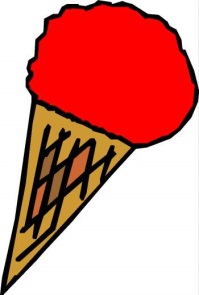 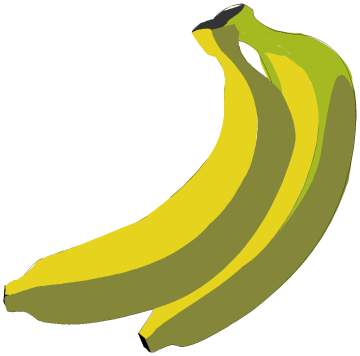 MittwochVanillepudding1,gVanillepudding1,gVanillepudding1,gVanillepudding1,gDonnerstagDonnerstagHähnchenbrustfilet panierta,a1,c,f 
Bratensaucea,a1,a3,f,i
Zitrone
Kroketteng Blattsalat
Joghurt-Dressing1,g,jFrühlingsrolle vegetarischa,a1,c,f 
Chillisoße1,2,a,a1,a3,f,i
Reis Blattsalat
Joghurt-Dressing1,g,jFrühlingsrolle vegetarischa,a1,c,f 
Chillisoße1,2,a,a1,a3,f,i
Reis Blattsalat
Joghurt-Dressing1,g,j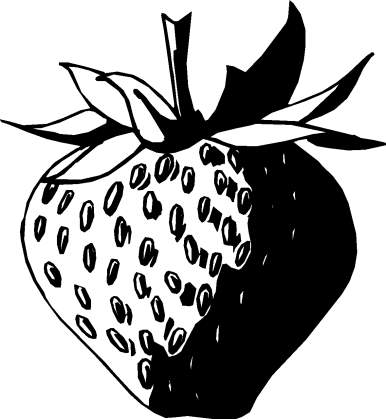 DonnerstagFrisches Obst Frisches Obst Frisches Obst Frisches Obst FreitagFreitagTomatensuppea,a1Wecken aFreitagDonuts g,a,Donuts g,a,Donuts g,a,Donuts g,a,